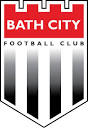 Job Description for Romans High Performance Centre CoachJob Title:  Coach for U11s / U12s Romans High Performance CentreReport to:  Head of Bath City FC -Romans High Performance CentreResponsible for: Coaching a minimum of 1.5 hours per week of either U11s or U12s, managing the team on match day (home and away) and actively seeking appropriate fixtures.Hourly rate: £15-25The ClubBath City Football Club is proud to be a community-owned football club, committed to fostering equality and diversity within its teams. While significant strides have been made with the women's team, the club now looks to establish a clear pathway for the men's team, utilising modern coaching methods that depart from traditional approaches.Our coaching philosophy centres around encouraging players to take risks and view mistakes as invaluable learning opportunities. This progressive mindset aims to facilitate their growth and development on and off the field. By moving away from traditional coaching styles, we intend to create an environment that nurtures creativity, resilience, and a genuine love for the game.In our pursuit of excellence, we aspire to build an exemplary centre of talent within the Bath area, providing both girls and boys with a dream to play for Bath City Football Club. The club's vision is to become a hotbed of young talent that strive for greatness and take pride in representing our community.The ContextLooking ahead, our long-term goal is to enter these youth teams into the Junior Premier League aged U12-U18, setting a high standard for competition and player development. Ultimately, we aim to produce homegrown players who will rise through the ranks and contribute to our first team's success. Job Purpose• To coach the U11s and or U12s , establishing a winning culture and strong team ethosthat is in line with the Bath City Way.• To lead on the planning, organisation and coaching of U11s and or U12s• To liaise with the Head of RHPC on player recruitment,  initially through conducting recruitment days• To build relationships with the youth teams and adult teams to ensure that a pathway is created through to the clubs senior teams• To manage one / both of the  youth teams on a matchdayIn year 1 we aim to create two teams at ages U11 & U12.  They will play a series of at least 10 friendlies between September 24 – July 25.  This will expand in year 2 to two teams in each age group moving up to U12s & U13s and two new teams at U11.Key Internal Relationships• Head of Roman’s High Performance Centre• Men’s first team coach/manager • Women’s first team coach/manager• Community Director• Football ChairmanKey External Relationships• The Junior Premier League
• Football Academies in the South West• The Football Association (The FA)• Bath City Youth• Bath City Foundation• Local grassroots clubsThe Selection Criteria
Qualifications
Essential
• UEFA C or above FA qualification in coaching• Safeguarding certificate• Emergency First Aid certificate• 2 years’ experience working in youth football• Valid DBSDesirable• Sports-/Coaching-Related DegreeExperienceEssential• Experience in delivering football sessions within a regional talent centre or academyEnvironment.• Experience in managing JPL teamsSkills
Essential• Ability to work under own initiative and as part of a team• Excellent communication and interpersonal skills, to establish and maintain good working relationships• Good organisational and time management skills• Ability to travel to variety of workplaces within the region using own transport• Desire to adapt coaching style to the Bath City WayDesirable• Computer Literate (Microsoft Office) / IT skills for communication and report writing• Proven knowledge of JPL and Academy football • Knowledge of modern coaching methodology Job Functions• Design and deliver progressive player-centred sessions• Ensure continuous professional development opportunities are taken• Monitor player performance alongside key club benchmarks• Ensure regular personal development/check-in contact with players and parents• Work with men’s and women’s first team management staff to determine/implement club ethos• Deliver all matchday requirements – warm-ups, team selection, substitutions,• Identify and recruit talented players• Attend club events (ensuring players are present when needed)• Ensure the team and coaching staff represent the Bath City Way at all times• Show a commitment to equality and diversityAdditional benefits• Bath City FC coaching tracksuit• Equipment (bibs, balls, cones) to be returned to the club after position has ended• Support with continuing professional developmentSpecial Conditions• There will be a probation period of 6 months• Working hours will be evenings and weekends• Working conditions will be both office based and field based• You will be paid monthlyHow to ApplyTo apply, please send your Coaching CV and a cover letter tohighperformancecentre@bathcityfootballclub.co.uk with Coach Application as the subject by close of play on Friday 10th April 2024.Interview dates - TBCAs well as formal interview you will be delivering a practical coaching session.The successful candidate will be informed by 24th May 2024 and will be expected to attend the player Recruitment Day at Odd Down Sports Ground on 8th & 15th June 2024.